Leggi la lettera e sottolinea i seguenti tempi verbali: presente e passato prossimoOrvieto, 16 ottobreCara  Mathilda,ormai l’autunno è arrivato, nelle vigne l’uva è quasi pronta e la mattina quando apro le finestre, vedo soltanto la nebbia. Amo l’autunno più di ogni altra stagione, amo i suoi colori e i suoi odori. L’ultima volta che sei venuta a trovarmi era proprio ottobre inoltrato. Conservo ancora una foto di noi due vicino alla stufa, l’ho trovata qualche giorno fa in un libro. L’ho guardata e ho pensato che abbiamo la stessa espressione di quando ci siamo conosciute. Quanto tempo è passato? E quante volte ci siamo viste in questi anni? Pochissime. Appena tre o forse quattro, da quando tu hai lasciato l’Italia e sei tornata in Africa. In questo lungo periodo il nostro legame è rimasto intatto, forte e allegro come il primo giorno, pur essendo distanti… Susanna(Rid. e adatt.  da S. Tamaro, Cara Mathilda, Bompiani)vigna stufa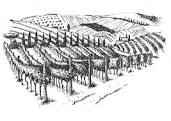 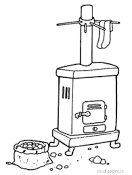 Riporta nella tabella i verbi che hai sottolineato Ori 2020Tempo presenteTempo passato prossimo